4 PRIEDAS P AT V I R T I N T A                  Klaipėdos miesto visuomenės sveikatos biuro direktoriaus                2020 m. sausio  6 d. įsakymu Nr. J-1Klaipėdos Gedminų progimnazijos visuomenės sveikatos priežiūros veiklos planas 2021 metamsParengė: Klaipėdos miesto visuomenės sveikatos biuro           visuomenės sveikatos specialistė Indrė KuodienėKlaipėdos Gedminų progimnazijoje vykdomos šios švietimo programos:Neformaliojo ugdymo vaikų švietimas:Dailės studija;„Spalvotasis logo pasaulis“;Liaudiškų šokių kolektyvas „Gedmina“;Tolerancijos ugdymo centras;Skaitytojų klubas „Skaitanti Lietuva“;Popstudija;Sporto būrelis;„Mažoji laboratorija“;Patyriminis mokymas/is.Valdorfo klasės.Ugdymas karjerai.Progimnazijoje veikia 36 klasės, kuriose mokosi 922 mokiniai.Mokyklos misija: Įgyvendinant valstybinę švietimo politiką, teikti kokybiškas švietimo paslaugas, atitinkančias nuolat kintančias visuomenės reikmes, tenkinti Klaipėdos miesto mokinių ugdymosi poreikius pagal pradinio ir pagrindinio ugdymo programas, sudaryti lygias ugdymosi galimybes ir sąlygas, racionaliai, taupiai ir tikslingai naudoti įstaigai skirtus išteklius.Mokyklos strateginio plano prioritetiniai tikslai:Sudaryti sąlygas kokybiškam ugdymo(si) procesui organizuoti.Atnaujinti ir kurti inovatyvias edukacines erdves.Mokyklinio amžiaus vaikų gyvensenos tyrimas, kuris buvo atliktas 2020 metais atskleidė pagrindines problemas, pagal kurias buvo numatyta dalis sveikatinimo veiklos krypčių. Tyrimo ataskaitos nuoroda:  https://www.sveikatosbiuras.lt/files/Main/files/Vaik%C5%B3%20gyvensenos%20tyrimas%202020_Klaip%C4%97da.pdfFizinis aktyvumas ir pasyvus laisvalaikis. Tyrimas parodė, jog tik 23,1 proc tyrime dalyvavusių Klaipėdos miesto mokyklinio amžiaus mokinių kasdien, ne pamokų metu, laisvalaikiu mankštinasi ir sportuoja taip, kad suprakaituotų, padažnėtų kvėpavimas. Ypač pasyviai (4 ir daugiau valandų per dieną žiūrėdami televizorių, žaisdami kompiuterinius žaidimus) laisvalaikį leidžia 19,5 proc. Klaipėdos miesto mokinių, tai atitinka ir Lietuvos vidurkį.Sveikos gyvensenos pagrindai mokykloje. Klaipėdos mieste didžioji dalis apklaustųjų teigia, kad mokykloje pakankamai dėmesio skiriama sveikai gyvensenai (60,6 proc.), fiziniam aktyvumui (69,8 proc.), mitybos įpročiams (46,9 proc.), rūkymo prevencijai (47,7 proc.), alkoholio prevencijai (47 proc.), narkotikų prevencijai (45 proc.). Mityba ir burnos higiena. Klaipėdos mieste kasdien pusryčiauja 57,3 proc., o Lietuvoje – 51,7 proc. mokinių. Didžiausia kasdien pusryčiaujančių mokinių dalis yra tarp 5 kl. mokinių. Paklausus vaikų, kaip dažnai jie valgo vaisius ir daržoves apie ketvirtadalis jų nurodė, kad 2-4 dienas per savaitę (24,9 proc. taip dažnai valgo vaisius, 23,5 proc. – daržoves), kasdien, kelis kartus per dieną vaisius valgo 24,8 proc. mokinių, daržoves – 19,2 proc. mokinių. Klaipėdoje daugiau mergaičių nei berniukų kasdien bent kartą per dieną vartojo vaisius ir daržoves. Lyginant pagal klases, dažniausiai vaisius ir daržoves valgo 5 kl. mokiniai.  Daugiau nei 60 proc. Klaipėdos miesto mokinių valosi dantis kelis kartus per dieną, Lietuvos vidurkis kiek žemesnis – maždaug kas antras vaikas dantis valosi dažnai.Alkoholio, tabako gaminių vartojimas. Per paskutines 30 dienų tabako gaminius Klaipėdoje rūkė 1,7 proc. penktokų, 7,2 proc. septintokų, penktadalis devintokų (18,4 proc.). Per paskutines 30 dienų elektronines cigaretes rūkė 1,7 proc. penktokų, 5,8 proc. septintokų, 13 proc. devintokų. Alkoholinius gėrimus Klaipėdoje daugiau vartoja vyresnio amžiaus mokiniai (devintokai): per paskutinius 12 mėn. – kas antras, per paskutines 30 dienų – kas trečias mokinys. Klaipėdos mieste ir Lietuvoje alkoholį vartojančių vaikų procentinė dalis yra panaši. Per paskutinius 12 mėnesių nuo alkoholio bent kartą apsvaigusių buvo didesnė dalis tų vaikų, kurie gyvena tik su vienu iš tėvų.Patyčios, nelaimingi atsitikimai. Daugiau nei trečdalis mokinių tyčiojosi iš kitų per paskutinius du mėnesius. Daugiausia besityčiojančių iš kitų mokinių yra 7 klasėse – beveik kas antras Lietuvoje (46,4 proc.) ir Klaipėdoje (41,3 proc.). Klaipėdoje didesnė berniukų dalis tyčiojosi iš kitų vaikų.  Beveik pusė vaikų Klaipėdoje bent vieną kartą patyrė sužeidimų ar kitų nelaimingų atsitikimų, kai teko kreiptis pagalbos į medikus.Mokinių sveikatos rodiklių pokytis 2016 – 2019 m. 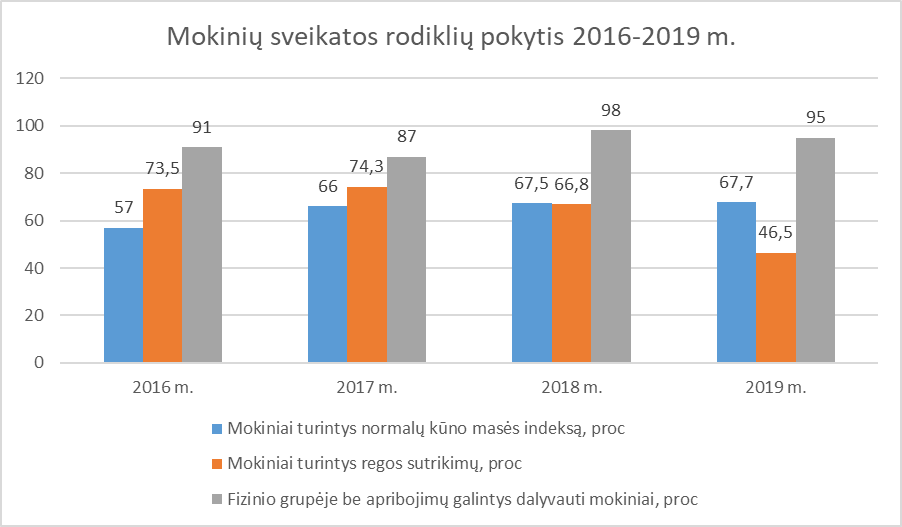 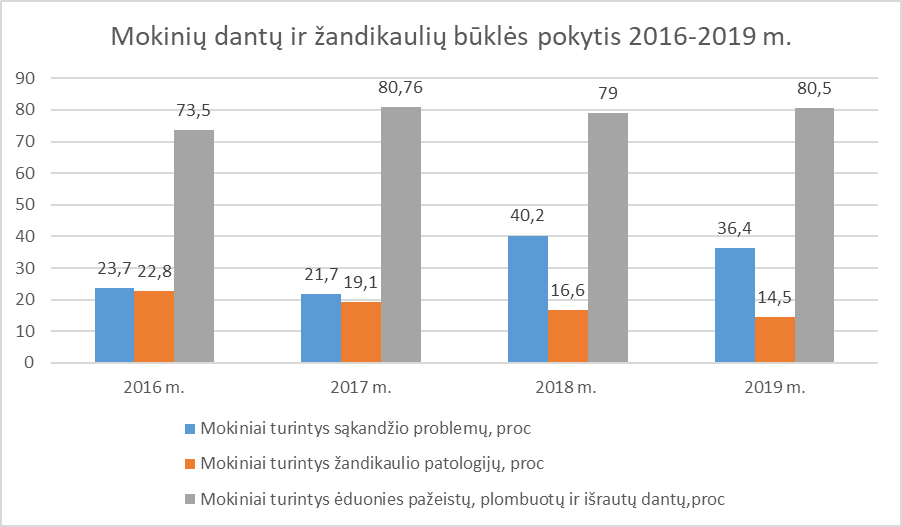 2020 m. pasikeitė mokinių profilaktinių sveikatos pažymėjimų forma, tapo labai sunku vertinti mokinių sveikatos būklę, tad remiamasi jau turimais duomenimis.  Numatytos sveikatinimo veiklos kryptys: Sveikos mitybos skatinimas;Sveikos aplinkos kūrimas;Sužalojimų prevencija;Užkrečiamų-jų ligų profilaktika;Psichinės sveikatos stiprinimas;Fizinio aktyvumo skatinimas;Alkoholio, rūkymo ir kt. psichotropinių medžiagų vartojimo prevencija.Sveikatos stiprinimo SSGG analizė:Sveikatos stiprinimo tikslas: Stiprinti mokinių ir kitų mokyklos bendruomenės narių fizinę, protinę, dvasinę sveikatą, gilinti sveikatos žinias bei formuoti sveikos gyvensenos įgūdžius, bendromis mokytojų, specialistų ir šeimos pastangomis. Sveikatos stiprinimo artimieji tikslai: Aktyvesnis dalyvavimas projektinėse veiklose, įvykdytų veiklų viešinimas.Didinti tėvų (globėjų) bei pedagogų aktyvumą ugdant sveikatai palankius įpročius. Mokinių sveikos gyvensenos įgūdžių gerinimas.Sveikatos stiprinimo uždaviniai: Sveikos mitybos organizavimo tobulinimas, ir maisto švaistymo mažinimas, sveikos mitybos skatinimas;Sveikatą stiprinančių mokyklų plėtra;Traumų  ir sužalojimų prevencijos skatinimas mokyklose;Burnos higienos  užsiėmimų organizavimas tikslinėse grupėse;Psichikos sveikatos stiprinimo ir žalingų įpročių prevencijos užsiėmimų organizavimas tikslinėms grupėms;Supratimo apie mikroorganizmų atsparumą antimikrobinėms medžiagoms didinimas;Mokinių visuomenės sveikatos priežiūros viešinimo veikla.Organizacinės priemonės Sudarė: Visuomenės sveikatos specialistė							Indrė KuodienėSuderinta: Mokyklos direktorius 	                                                                                                                                            Aurelijus Liaudanskas	Stiprybės:Silpnybės :Mokymo priemonės;Kvalifikuoti visuomenės sveikatos specialistai;Patalpos;Progimnazijos valgykla;Vaisių, daržovių, pieno vartojimo skatinimo programosŽingeidus, aktyvus personalas.Didelis mokytojų darbo krūvis;Mokinių nesidomėjimas; Laiko stoka sveikatos stiprinimui, dėl itin aktyvaus dalyvavimo kitose, su sveikata nesusijusiose, programose. Ugdymas vykdomas nuotoliniu būdu.Galimybės:Grėsmės:Įsitraukimas  į sveikatą stiprinančių mokyklų tinklą;Daugiau specialistų įsitraukimas į veiklas;Aktyvesnis viešinimas.Vis didėjantis mokytojų krūvis;Mokinių abejingumas;Nepakankamas sveikatos ugdymas šeimose;Mokinius vis sunkiau įtraukti, sudominti.Grėsminga epidemiologinė situacijaEil. Nr.Poveikio sritisPriemonės pavadinimas ir metodasPaslaugų grupė                           Dalyviai                           DalyviaiVeiklos data Veiklos data PastabosEil. Nr.Poveikio sritisPriemonės pavadinimas ir metodasPaslaugų grupėTikslinė grupė Planuojamas dalyvių skaičius Tikslus dalyvių skaičius po priemonės įvykdymoPlanuojamaĮvykdytaPastabos123456789101.Sveikos mitybos skatinimasAkcija „Atsinešk sveikatai palankų užkandį. Užkandžių dėžutės konkursas“Įgūdžių formavimas5-7 klasių mokiniai100Spalio mėnuo1.Sveikos mitybos skatinimasStendas „Sveikos mitybos diena“InformavimasMokyklos bendruomenėLapkričio I sav.1.Sveikos mitybos skatinimasProtų mūšis „Sveika mityba“Įgūdžių formavimas5-8 klasių mokiniai100Lapkričio mėnuo1.Sveikos mitybos skatinimasPiešinių konkursas „Mano mėgstamiausias sveikatai palankus valgis“Įgūdžių formavimas1-4 klasių mokiniai100Lapkričio mėnuo1.Sveikos mitybos skatinimasStendas diabeto dienai paminėtiInformavimasMokyklos bendruomenėLapkričio II sav.1.Sveikos mitybos skatinimasPamoka, praktinis užsiėmimas „Valykime dantukus“Įgūdžių formavimas1 klasių mokiniai80Kovo mėnuo1.Sveikos mitybos skatinimasMokinių maitinimo organizavimo priežiūra skatinant sveiką mitybą bei sveikos mitybos įgūdžių formavimą.Konsultuoti specialistus, atsakingus už mokinių maitinimą, sveikos mitybos klausimais.KonsultavimasValgyklos darbuotojaiPagal poreikį1.Sveikos mitybos skatinimasPrižiūrėti mokinių maitinimą pagal patvirtintą valgiaraštį.KonsultavimasMokiniai1x per 2 savaites,esant reikalui1.Sveikos mitybos skatinimasSudaryti mokinių sąrašą, kuriems reikalingas tausojantis maitinimas.Sąrašų sudarymasMokiniaiPagal poreikįRugsėjo mėnuo2.Sveikos aplinkos kūrimasAkcija „Tylioji pertrauka“Įgūdžių formavimasMokyklos bendruomenėBalandžio IV sav.2.Sveikos aplinkos kūrimasStendas „Pasaulinė kovos su vėžiu diena“InformavimasMokyklos bendruomenėVasario I sav.2.Sveikos aplinkos kūrimasStendas „Tarptautinė triukšmo suvokimo diena“InformavimasMokyklos bendruomenėBalandžio IV sav.2.Sveikos aplinkos kūrimasInformacinis pranešimas „Tyli aplinka“ InformavimasInternetinė svetainėBalandžio IV sav.2.Sveikos aplinkos kūrimasStendas širdies dienai paminėti.InformavimasMokyklos bendruomenėRugsėjo IV sav.2.Sveikos aplinkos kūrimasAkcija „Ar žinai kiek sveria tavo kuprinė?“Įgūdžių formavimas1-6 klasių mokiniai600Rugsėjo – spalio mėn.2.Sveikos aplinkos kūrimasKuprinių svėrimo rezultatų skelbimas bendruomeneiInformavimasMokyklos bendruomenėLapkričio mėnuo2.Sveikos aplinkos kūrimasMokyklos aplinkos atitikties, pagal visuomenės sveikatos priežiūros teisės aktų reikalavimus priežiūra.Mokyklos patalpų higieninės būklės patikrinimas.Priežiūra, patikrinimasDirektoriaus pavaduotoja ūkiui, įgalioti asmenysKas ketvirtįPagal poreikį2.Sveikos aplinkos kūrimasMokinių susodinimo priežiūra, vykdant ydingos laikysenos, skoliozės bei regos prevenciją mokykloje.KonsultavimasMokiniaiRugsėjo – spalio mėnesiais3.Sužalojimų prevencijaPraktinis užsiėmimas “Mokomės suteikti pirmąją pagalbąMokymas. Įgūdžių formavimas8 klasių mokiniai80Vasario mėnuo3.Sužalojimų prevencijaStendas „Saugi vasara“InformavimasMokyklos bendruomenėGegužės mėnuo3.Sužalojimų prevencijaPamoka „Saugi vasara“Mokymas1-4 klasių mokiniai300Gegužės mėnuo3.Sužalojimų prevencijaVykdyti traumų, įvykstančių ugdymo proceso metu bei pakeliui į mokyklą ir iš jos, registraciją ir analizęRegistravimasAnalizėMokiniaiMokslo metų eigoje3.Sužalojimų prevencijaPirmosios medicinos pagalbos teikimas ir koordinavimas.Teikti pirmąją medicinos pagalbą įvykus nelaimingam atsitikimui, pranešti mokinio tėvams apie įvykį, esant reikalui, iškviesti greitąją pagalbą ir palydėti mokinį į sveikatos priežiūros įstaigą.Pirmosios pagalbos suteikimas.Pranešimas.   Informavimas.GMP iškvietimasMokiniaiMokslo metų eigoje3.Sužalojimų prevencijaSukomplektuoti pirmosios pagalbos rinkinius mokyklos dirbtuvėse, sporto salėje, sveikatos kabinete, ikimokyklinėje ugdymo įstaigoje kiekvienoje grupėje. Vykdyti jų naudojimosi priežiūrą.Pirmosios pagalbos rinkinių komplektavimasPriežiūraMokyklos bendruomenėRugsėjo mėn., periodinis papildymas pagal poreikį3.Sužalojimų prevencijaUžsiėmimas „Būk saugus kelyje“Mokymas1-4 kasių mokiniai200Kovo mėnuo4.Užkrečiamų-jų ligų profilaktikaPamoka „Brendimas ir asmeninė higiena“Mokymas4-5 klasių mokiniai250Vasario mėnuo4.Užkrečiamų-jų ligų profilaktikaInformacinis pranešimas „Tinkamas antibiotikų vartojimas“InformavimasMokyklos mokinių tėvai ir mokytojaiSausio mėnuo4.Užkrečiamų-jų ligų profilaktikaDiskusija „Ar virusą išgydysime antibiotikais?“Įgūdžių formavimas2-4 klasių mokiniai100Vasario mėnuo4.Užkrečiamų-jų ligų profilaktikaPaskaita „Lytiškumas, LPI, neplanuotas nėštumas“Įgūdžių formavimas8 klasių mokiniai,VSB specialistė120Kovo mėnuo4.Užkrečiamų-jų ligų profilaktikaStendas tuberkuliozės dienai paminėtiInformavimasMokyklos bendruomenėKovo IV sav.4.Užkrečiamų-jų ligų profilaktikaPraktinis užsiėmimas „Plaunam rankutes“Įgūdžių formavimas1 klasių mokiniai90Gegužės mėnuo4.Užkrečiamų-jų ligų profilaktikaStendas pasaulinei AIDS dienai paminėtInformavimasMokyklos bendruomenėLapkričio IV sav.4.Užkrečiamų-jų ligų profilaktikaProtų mūšis AIDS dienai paminėtiĮgūdžių formavimas7-8 klasių mokiniai100Gruodžio  I sav.4.Užkrečiamų-jų ligų profilaktikaMokinių sergamumo kontrolė gripo epidemijos metu. Sergančiųjų mokinių skaičiavimas, duomenų perdavimas VSB.InformavimasMokiniaiEpidemijos metu4.Užkrečiamų-jų ligų profilaktikaAsmens higienos įgūdžių ugdymas ir priežiūra.(Pedikuliozės tikrinimas mokinių iki 14 m.)Profilaktinis patikrinimasMokiniaiPo vasaros ir žiemos atostogų bei pagal epidemiologines reikmes5.Psichinės sveikatos stiprinimasUžsiėmimas „Pyktis ir jo valdymo būdai“Įgūdžių formavimas5-8 klasių mokiniai,psichologė400Spalio mėnuo5.Psichinės sveikatos stiprinimasAkcija „Laimės diena“Įgūdžių formavimasMokyklos bendruomenė Pagalbos mokiniui specialistaiKovo III sav.5.Psichinės sveikatos stiprinimasPasaulinės psichikos dienos minėjimasĮgūdžių formavimasMokyklos bendruomenė Pagalbos mokiniui specialistaiSpalio 11d.6.Fizinio aktyvumo skatinimasUžsiėmimas „Šiaurietiškas vaikščiojimas“MokymasMokyklos bendruomenė50Balandžio – gegužės mėnesiai6.Fizinio aktyvumo skatinimasVeiklos „Judumo savaitei“ paminėtiĮgūdžių formavimasMokyklos bendruomenė500Rugsėjo III sav.6.Fizinio aktyvumo skatinimasAktyvios pertraukosĮgūdžių formavimasMokyklos bendruomenė100Per mokslo metus, paskutiniai mėnesių penktadieniai6.Fizinio aktyvumo skatinimasPaskaita-praktinis užsiėmimas „Fizinis aktyvumas“Įgūdžių formavimas8 klasių mokiniai,VSB specialistė120Balandžio mėnuo6.Fizinio aktyvumo skatinimasInformacijos dėl mokinių galimybės dalyvauti sporto varžybose teikimas kūno kultūros mokytojams.InformavimasMokiniaiPagal poreikį7.Alkoholio, rūkymo ir kt. psichotropinių medžiagų vartojimo prevencijaStendas „Pasakyk NE“InformavimasMokyklos bendruomenėGegužės I sav.7.Alkoholio, rūkymo ir kt. psichotropinių medžiagų vartojimo prevencijaDiskusija „Elektroninė cigaretė – grėsmingas žaisliukas“Mokymas6-7 klasių mokiniai250Vasario mėnuo7.Alkoholio, rūkymo ir kt. psichotropinių medžiagų vartojimo prevencijaDiskusija „Alkoholio poveikis“Įgūdžių formavimas8 kl mokiniai100Spalio mėnuo8.Keletą poveikio sričių apimančios sritysSveikatinimo veiklos metodinių konsultacijų teikimas. Teikti individualias metodines konsultacijas besikreipiantiems pagalbos arba matant konkrečią problemą.KonsultavimasMokiniai,mokytojaitėvaiPagal poreikį2021 m. 8.Keletą poveikio sričių apimančios sritysMokyklos vadovui ar jo įgaliotam darbuotojui pateikti asmens sveikatos priežiūros įstaigų specialistų išvadas ir rekomendacijasInformavimasMokiniaiNe vėliau kaip iki 2021.10.01 ir vėliau pagal poreikį8.Keletą poveikio sričių apimančios sritysPagalbos mokiniųsavirūpaiorganizavimasLNL sergančiųmokinių,savirūpaiparengtų planųskaičiusMokiniai PagalporeikįPagal poreikį8.Keletą poveikio sričių apimančios sritysInformacijos apiekasmetinius mokiniųsveikatos profilaktiniųpatikrinimų apibendrinimasAnalizėMokiniai2021 m.8.Keletą poveikio sričių apimančios sritysSveikatinimo veiklų viešinimas įstaigos internetinėje svetainėjeInformavimasMokyklos bendruomenėPo įvykdytų veiklų8.Keletą poveikio sričių apimančios sritysSveikatą stiprinanti mokykla programų vykdymasMokymasMokiniai2021 m.